.Intro: 64 countsChassé, ¼ R Chassé x 3Sailor, Sailor ¼ L, Point x2, & Point, Together/FlickPivot ½ L, Shuffle ½ L, & Point x2, CoasterCross Samba x 2, ¼ L Jump-Together/Hips, Jump-Together/HipsStart againTAG: After the 3rd wall [9]:Side Rock Recover, Rock Behind RecoverGo Loca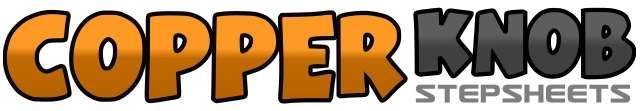 .......Count:32Wall:4Level:Improver.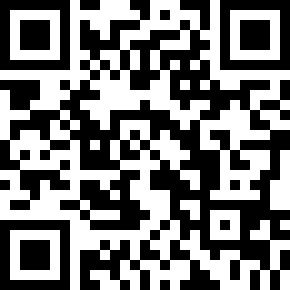 Choreographer:Dwight Meessen (NL) - July 2016Dwight Meessen (NL) - July 2016Dwight Meessen (NL) - July 2016Dwight Meessen (NL) - July 2016Dwight Meessen (NL) - July 2016.Music:Go Loca - Obie & Theo RoseGo Loca - Obie & Theo RoseGo Loca - Obie & Theo RoseGo Loca - Obie & Theo RoseGo Loca - Obie & Theo Rose........1RF	step side&LF	together2RF	step side3LF	¼ right, step side&RF	together4LF	step side5RF	¼ right, step side&LF	together6RF	step side7LF	¼ right, step side&RF	together8LF	step side [9]1RF	cross behind&LF	step beside2RF	step side3LF	¼ left, cross behind&RF	step beside4LF	step side5RF	point across6RF	point side&RF	together7LF	point forward8LF	together and flick RF back [6]1RF	step forward2R+L	½ turn left3RF	¼ left, step side&LF	together4RF	¼ left, step back&LF	step slightly back5RF	point forward&RF	step slightly back6LF	point forward7LF	step back&RF	together8LF	step forward [6]1RF	cross over&LF	rock side2RF	recover3LF	cross over&RF	rock side4LF	recover&RF	¼ left, jump side5LF	touch beside, hips right&recover6hips right&LF	jump side7RF	touch beside, hips left&recover8hips left [3]1RF	rock side2LF	recover3RF	rock behind4LF	recover